Ո Ր Ո Շ ՈՒ Մ«11»    մայիսի  2023 թվականի N   102-Ա  ՀԱՅԱՍՏԱՆԻ ՀԱՆՐԱՊԵՏՈՒԹՅԱՆ ՇԻՐԱԿԻ ՄԱՐԶԻ ԳՅՈՒՄՐԻ ՀԱՄԱՅՆՔԻ ԱՎԱԳԱՆՈՒ  2023 ԹՎԱԿԱՆԻ ՓԵՏՐՎԱՐԻ  14-Ի  N 29-Ա ՈՐՈՇՄԱՆ  ՄԵՋ ՓՈՓՈԽՈՒԹՅՈՒՆ  ԿԱՏԱՐԵԼՈՒ  ՄԱՍԻՆ        Ղեկավարվելով «Նորմատիվ իրավական ակտերի մասին» օրենքի 33-րդ հոդվածի 1-ին մասի   1-ին կետով, 34-րդ հոդվածի 1-ին և 2-րդ մասերով, Հողային օրենսգրքի 68-րդ հոդվածի 7-րդ մասի 2-րդ կետով, 69-րդ հոդվածի 1-ին մասով, «Հրապարակային սակարկությունների մասին» օրենքի 15-րդ հոդվածի 3-րդ մասով՝ Հայաստանի Հանրապետության Շիրակի մարզի Գյումրի համայնքի ավագանին որոշում  է.Հայաստանի Հանրապետության Շիրակի մարզի Գյումրի համայնքի ավագանու 2023 թվականի փետրվարի 14-ի «Հայաստանի Հանրապետության Շիրակի մարզի Գյումրի համայնքի սեփականությունը հանդիսացող  Ա.Շիրակացու փողոց N 13/63 հասցեի անշարժ գույքը  աճուրդով օտարելու և աճուրդի մեկնարկային գին սահմանելու մասին» N 29-Ա որոշման մեջ կատարել հետևյալ  փոփոխությունը`2-րդ  կետի  «22000000»  (քսաներկու միլիոն) թիվը և բառերը փոխարինել «20000000» (քսան միլիոն) թվով և բառերով:Հայաստանի Հանրապետության Շիրակի մարզի Գյումրի համայնքի ավագանիԿողմ (21)                                      Դեմ (0)                      Ձեռնպահ (1)ՀԱՅԱՍՏԱՆԻ ՀԱՆՐԱՊԵՏՈՒԹՅԱՆ ՇԻՐԱԿԻՄԱՐԶԻ ԳՅՈՒՄՐԻ ՀԱՄԱՅՆՔԻ ՂԵԿԱՎԱՐ՝		                                   ՎԱՐԴԳԵՍ  ՍԱՄՍՈՆՅԱՆք. Գյումրի«11» մայիսի 2023 թվական   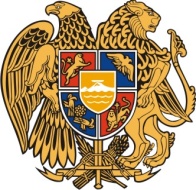 Հ Ա Յ Ա Ս Տ Ա Ն Ի     Հ Ա Ն Ր Ա Պ Ե Տ Ո Ւ Թ Յ ՈՒ ՆՇ Ի Ր Ա Կ Ի   Մ Ա Ր Զ Գ Յ ՈՒ Մ Ր Ի   Հ Ա Մ Ա Յ Ն Ք Ի   Ա Վ Ա Գ Ա Ն Ի3104 , Գյումրի, Վարդանանց հրապարակ 1Հեռ. (+374  312)  2-22-00; Ֆաքս (+374  312)  3-26-06Էլ. փոստ gyumri@gyumri.am